Max Mustermann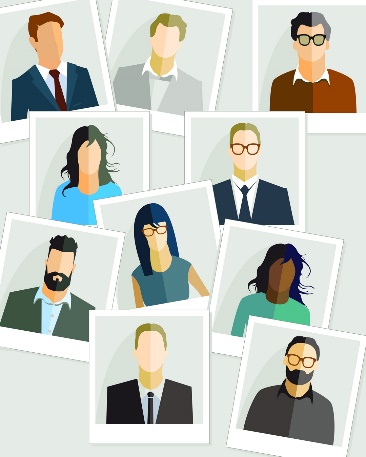 Aktuelle berufliche Position Geboren am 01.01.01 in MusterstadtKONTAKTINFORMATIONMobil: 0000 0000000Mail: xxx@xxx.deAdresse: Musterstraße 1, 00000 MusterstadtBerufserfahrungenVon 01.01.01 – heute (Info: Bitte immer mit der aktuellen Position beginnen.) Position, Unternehmen BerichtslinieAufgabenXxxXxxXxxVon 01.01.01 – 01.01.01Position, UnternehmenBerichtslinieAufgabenXxxXxxXxxMax MustermannMobil: 0000 0000000Praktikum / FortbildungVon 01.01.01 – 01.01.01 (Info: Bitte immer mit dem letzten Abschluss beginnen.)UnternehmenTitel AbschlussAufgaben / InhalteXxxXxxXxxAusbildung / Studium / SchulabschlussVon 01.01.01 – 01.01.01 (Info: Bitte immer mit dem letzten Abschluss beginnen.)Unternehmen / Hochschule / SchuleTitel AbschlussAufgabenXxxXxxXxxVon 01.01.01 – 01.01.01Unternehmen / Hochschule / SchuleTitel AbschlussAufgabenXxxXxxXxxMax MustermannMobil: 0000 0000000SprachkenntnisseDeutsch	Muttersprache oder Fließend oder VerhandlungssicherEnglisch	Muttersprache oder Fließend oder VerhandlungssicherXxx		Muttersprache oder Fließend oder VerhandlungssicherIT-KenntnisseMS Office	Sehr gut oder Gut oder GrundkenntnisseXxx		Sehr gut oder Gut oder GrundkenntnisseXxx		Sehr gut oder Gut oder GrundkenntnissePersönliche InteressenXxxxxx